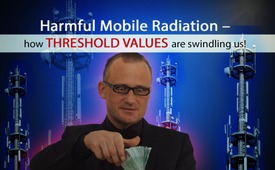 Harmful Mobile Radiation – how threshold values are swindling us!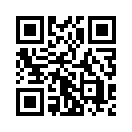 For years, the population has been deceived about the actual effects of mobile phone radiation by not consciously bringing to mind its biochemical effects. Demonstrably, the flourishing of life is disturbed by microwaves. In one of his lectures, Ulrich Weiner exposes this, and even more, as a deceptive maneuver, at the expense of our health, by the profit-seeking mobile phone industry. Help spread this information before the die for 5G is cast.Mobile communication is based on electromagnetic waves in the frequency range from 1 to 300 GHz, which are called microwaves. Such microwaves are artificially generated and can hardly be perceived by the human sensory organs.
In contrast, there is natural electromagnetic radiation. The most important natural source of electromagnetic radiation is the sun. The sun generates, for example, heat radiation, light and UV radiation. According to Dr. Karl Hecht, retired professor of neurophysiology, our planet Earth is surrounded by an electromagnetic shell. We "swim" in an invisible electromagnetic ocean. Professor Hecht describes man as an electromagnetic being because the bioelectricity of man can be measured. This is used in medical science and is measured by various diagnostic methods, such as the EEG, which measures brain waves, the ECG, which measures heart waves, and the EMG, which measures muscle waves. There is no electromagnetic radiation from natural sources on earth in the microwave range from 1 to 300 GHz. In this range the cell communication of humans, animals and plants takes place, and microwaves would disturb this flourishing of life. According to the environmental physician and doctor, Dr. Hans-Christoph Scheiner, who died in 2012, electromagnetic radiation from the outside endangers the spatial molecular building of the genetic material and the protein chains in the cells.
The natural oscillation of this apparatus – through artificial radiation – becomes oversized and, like a wooden hut in an earthquake, breaks. 
With the introduction of mobile communication radiation, it became clear to scientists at an early stage that thresholds must, therefore, be set to protect people and nature. As early as the 1990s, studies carried out, demonstrated that the radiation of mobile communication damages animals and cells. During the construction of one of the first mobile communication networks in Germany, the 2G network, the German Radiation Protection Commission published a study on zebra finches and cell cultures, showing that mobile radio radiation damages cells. In his lecture on "5G Internet of Things – Comfort or Catastrophe" on November 29, 2018, the electrosensitive Ulrich Weiner also reported on the beginnings of the mobile communication industry and the definition of mobile transmission thresholds as follows: "It urgently had to think about how we could continue to build the mobile transmission network, even though the first health problems were officially known. Well, we're in 1991/1992 now. They were very smart then. Today one would make a software change. That's how it's done with the diesel today. You quickly make a software change. You couldn't do that back then, there wasn't as much software, but you deliberated about something else – and that principle I always call the toadstool principle. I always have to explain this so simply, because I explain so much to the pupils at school – because they have to understand it.
So, what is a toadstool principle? It is very simple.
If I take such a poisonous toadstool, and I cut it off and throw it into the crowd and it hits someone on the head, thus a physical effect – I hit someone on the head – what happens then? Is he dead? No. He doesn't even have a bump, likely. Because the mushroom is very soft. So it was the physical effect; if I now throw it down, a physical effect is for example movement, warmth, power. If I cut the mushroom into slices and distribute it generously here, is it harmful to health? 
Some would say that the toadstool is not quite as poisonous as we learned about at school, but ok, let's assume it's a really poisonous one now, a kind of death cap. If someone now eats it, what happens? In that case he will start feeling really sick, and if it is too much then he probably ate it for the first and last time. And that's the biological effect. When I eat the fungus inside of me, I have a biological-chemical effect inside of me. When I throw the mushroom at someone, it has a bodily, physical-layer effect. He will survive the physical-layer effect, but not the biological effect. The industry said, exactly that's the idea, that's what we're doing with mobile communications." Up to this day, the threshold values for mobile radiation, which are intended to protect people from health damage, are not based on the biological effect, but rather solely on protection from the physical effect. 
According to the physician Dr. Wolf Bergmann these values are completely inadequate, because the heating was determined exclusively on through dead tissues, i.e. corpses. They were measured with a single mobile radio frequency for only a few minutes during a short-term radiation exposure. The flood of microwave frequencies that is being radiated today has not been taken into account. The biological effect of mobile radio radiation, i.e. the effect on cell communication in humans, animals and plants, is not recognised or measured by official bodies. Thus the credulous population is massively deceived. In reality, the value thresholds of mobile radiation do not protect people from illness, but rather ensure that the mobile industry continues to expand its mobile transmission networks in an undisturbed and financially very attractive way. 

Ladies and Gentlemen, no official information has been provided up to this day, for reasons of profit, on the dangers of mobile radiation to humans, animals and plants, although these have been known for years. Help to uncover this threshold-fraud by spreading this and other broadcasts, so that politicians also cannot remain silent any longer. The mobile transmission thresholds must be set and defined in such a way as to protect humans, animals and plants from the pathogenic effects of mobile radiation.from chSources:https://de.wikipedia.org/wiki/Elektromagnetische_Welle
https://www.emf.ethz.ch/emf-info/themen/physik/felder-im-alltag/natuerliche-elektromagnetische-wechselfelder/
Der elektromagnetische Ozean – lebenswichtiger Umweltfaktor in Gefahr – Artikel von Prof. Dr. Dr. K. Hecht, in Die Naturheilkunde 01/2017 http://kompetenzinitiative.net/KIT/wp-content/uploads/2017/08/NHK_Elektromagnetische-Ozean_Hecht_26.01.pdf
Buch Mobilfunk, Die verkaufte Gesundheit, Dr. med. Hans-Christoph Scheiner und Ana Scheiner https://www.bfs.de/DE/themen/emf/mobilfunk/schutz/recht/grenzwerte.html
Fachmaturitätsarbeit von Samuel Vonmoos, Mobilfunk – elektromagnetische Strahlung im Alltag http://www.informationszentrum-mobilfunk.de/gesundheit/grenzwerte
https://de.scribd.com/document/35952211/Dr-Bergmann-Mobilfunk-Grenzwerte-Legalisierung-unbegrenzter-Schadigung-von-Mensch-und-NaturThis may interest you as well:---Kla.TV – The other news ... free – independent – uncensored ...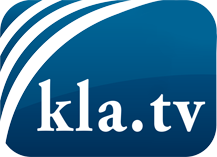 what the media should not keep silent about ...Little heard – by the people, for the people! ...regular News at www.kla.tv/enStay tuned – it’s worth it!Free subscription to our e-mail newsletter here: www.kla.tv/abo-enSecurity advice:Unfortunately countervoices are being censored and suppressed more and more. As long as we don't report according to the ideology and interests of the corporate media, we are constantly at risk, that pretexts will be found to shut down or harm Kla.TV.So join an internet-independent network today! Click here: www.kla.tv/vernetzung&lang=enLicence:    Creative Commons License with Attribution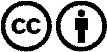 Spreading and reproducing is endorsed if Kla.TV if reference is made to source. No content may be presented out of context.
The use by state-funded institutions is prohibited without written permission from Kla.TV. Infraction will be legally prosecuted.